WINDSOR CASTLE	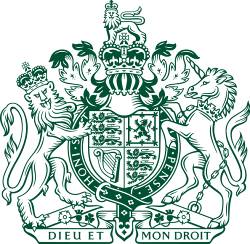 School name and address School e-mail addressSchool telephone number 			School type                                                                            (e.g. state,                                                                            independent, academy)Group leader                                         		Group leader contact number(on day of visit, either a school issued mobile or the school office number)Potential visit datesin order of preference 	    Number of pupils                           Number of adults providing 1:1 supportNumber of non 1:1 adults 	   				      Year group  Arrival time                                      			         Departure timeRequested session titleWould you like to use the Lunch Room?Number of pupils with Special EducationNeeds and brief description of needs Are you a school within the Royal Borough of Windsor and Maidenhead? Would you like to join our teachers e-mail list to find out about upcoming events and activities? Contact email for mailing list (if different to above)________________________Privacy Statement:  We are collecting your personal information in order to contact you about upcoming events in which we think you will be interested. You can unsubscribe from these communications at any time. For further information, please see our Privacy Notice at https://www.rct.uk/about/policies/privacy-and-security 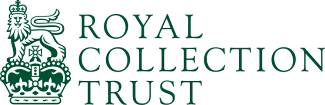 *1:1 refers to a Teaching Assistant/Learning Support Assistant or Carer providing individual, essential support. 